FONCTION EXPONENTIELLEDéfinition de la fonction exponentielleLemme (résultat intermédiaire)Preuve :…….ThéorèmePreuve :………DéfinitionLa fonction exponentielle est la fonction notée  définie sur  par :Propriétés de la fonction exponentielleThéorème - Relation fonctionnellePour tous réels  et  :Preuve :Soit la fonction  définie sur  et  réel.Exercice 1 est un nombre réel fixé et on note  la fonction définie sur  par :	a) Démontrer que la fonction  est constante sur . 
	b) En déduire que, pour tout nombre réel , 	c) Retrouver alors, que pour tous nombres réels  et , Exercice 2 et  sont les fonctions définies sur  par :  et  	a) Déterminer la fonction dérivée de chacune de ces fonctions. 	b) Expliquer pourquoi, pour tout nombre réel  : PropriétéPour tous réels  et  et pour tout entier relatif  :①  	 ②   	③  Preuve :…………Exemple …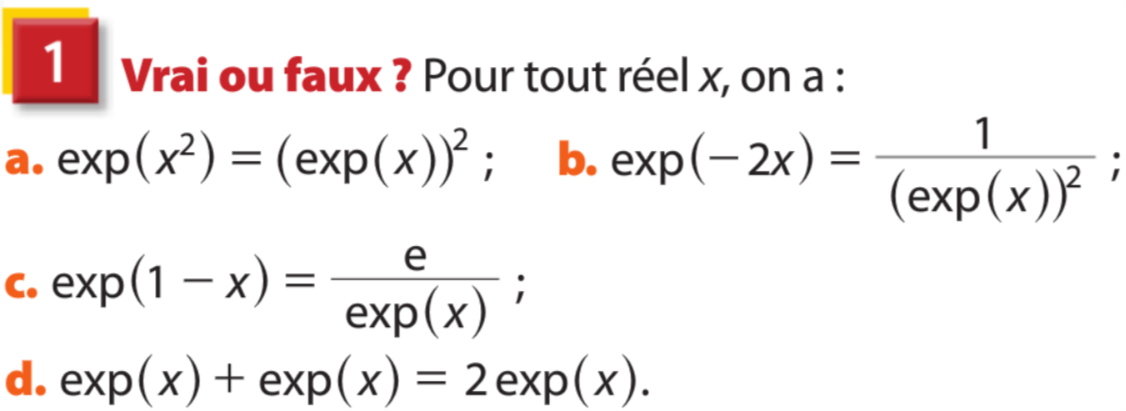 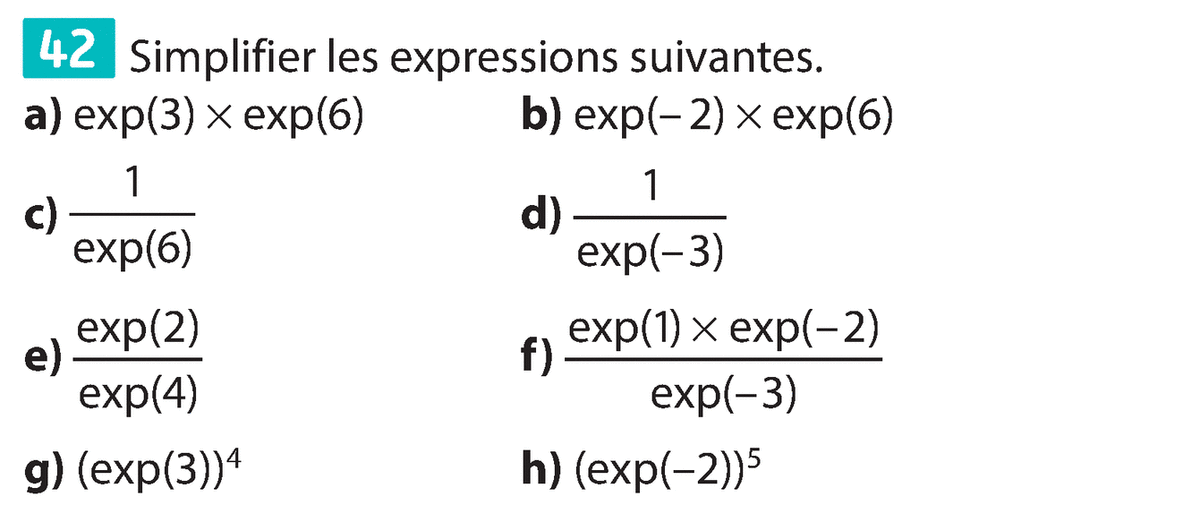 Une nouvelle notationDéfinitionL’image de  par la fonction  est notée ……. Ainsi . Remarques : est appelé nombre d’Euler ou constante de Néper. Comme , c’est un nombre irrationnel et transcendant. Sa valeur approchée est : . Pour tout , on a .On étend cette relation aux réels et on peut alors écrire, pour tout réel  : .On peut ainsi réécrire avec une nouvelle notation tout ce qu’on a vu précédemment.La fonction exponentielle est la fonction  définie sur .  et, pour tout , .Les autres propriétés écrites ci-après sont analogues aux propriétés des puissances.  PropriétéPour tous réels  et  et pour tout entier relatif  :ExempleLe calcul donné dans l’exemple précédent s’effectue bien plus simplement :  ………………..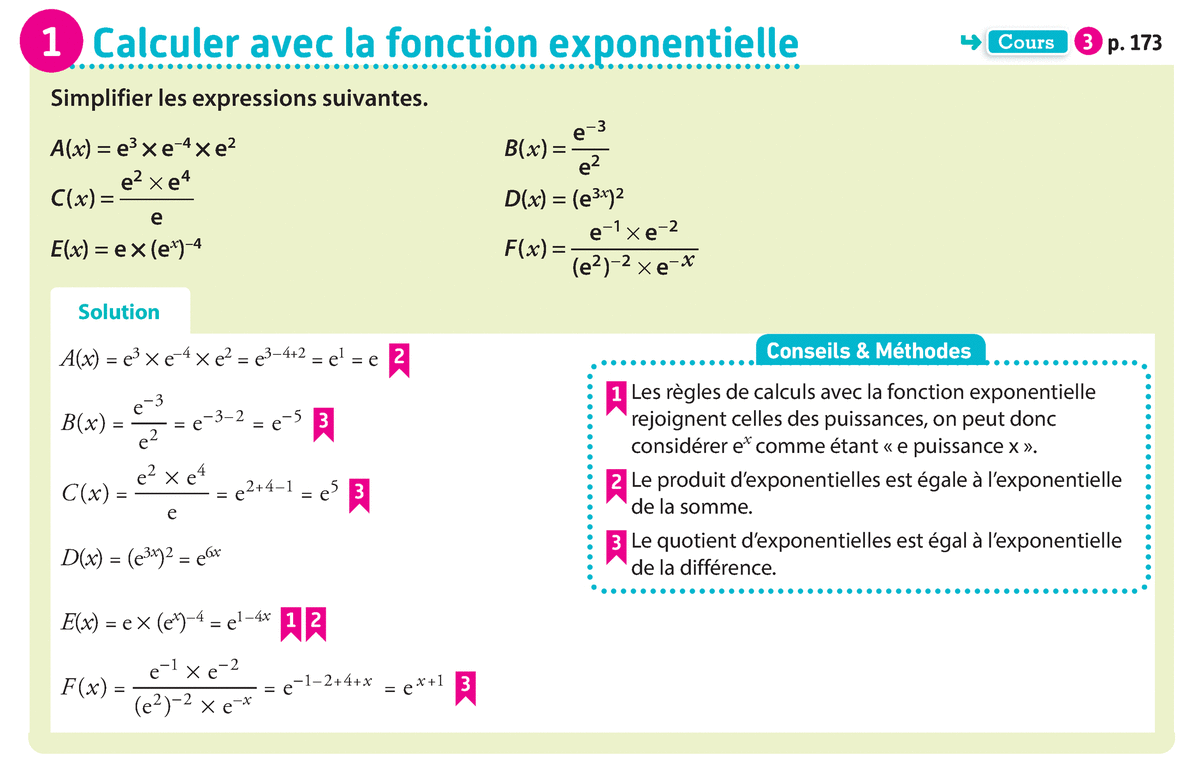 Exercice résolu n°1 page 176 - Calculer avec la fonction exponentielleÉtude de la fonction exponentielleSigne et variationsPropriétéSur , la fonction exponentielle est : ……………., ……………………….. et ………………………….   Preuve :……………Tableau de variation et courbe représentative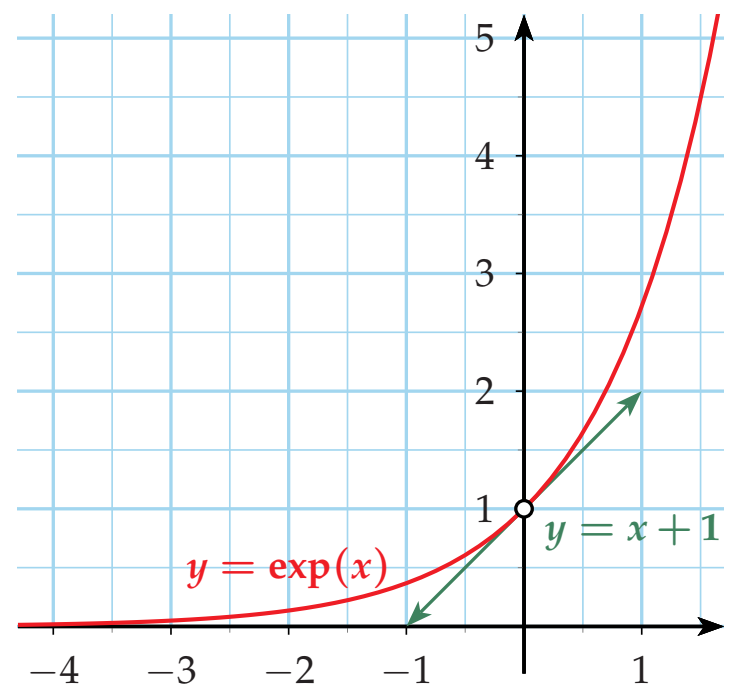 Remarques :La droite d’équation  est ………………………………………………. Équations et inéquationsPropriétéPour tous réels  et  :Preuve :Ces propriétés sont des conséquences directes de la stricte croissance de .Ainsi, .Remarque : On a les équivalences analogues en remplaçant le symbole  par ,  ou .MÉTHODE - Résoudre une équation ou une inéquation avec exponentielles Pour résoudre une équation d’inconnue  réel comportant des exponentielles :  On détermine l’ensemble des valeurs qu’on peut donner à . On essaye selon le cas de se ramener à :Une équation de la forme  où  et  sont deux fonctions.Alors,  et, éventuellement, . Une équation qu’on sait résoudre après avoir effectué un changement de variable.  La méthode est analogue pour résoudre une inéquation.Exemple Déterminer l’ensemble  des solutions des équations et inéquations.Exponentielle et suites géométriquesOn a vu que pour tout entier n, et tout réel a, on a : , ainsi :PropriétéLa suite  est une suite ………………………………………..Exemples :1) Dans chaque cas, déterminer la raison et le premier terme de la suite géométrique dont le terme général est :     a)  	b)  	c)     	d) 2) Déterminer le terme général d’une suite géométrique de raison  et de premier terme 3.Fonctions de la forme 	1) VariationsPropriété :Si k > 0 : la fonction  est …………………………...Si k < 0 : la fonction  est ……………………………Démonstration :….. 	2) Représentation graphique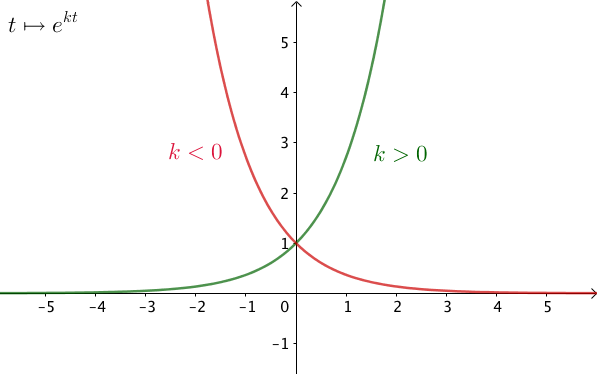 Méthode : Étudier une fonction  dans une situation concrèteÀ la suite d’une infection, le nombre de bactéries contenues dans un organisme en fonction du temps (en heures) peut être modélisé par la fonction f définie sur [0 ; 10] et telle que .1) Montrer que la fonction f définie sur [0 ; 10] par  convient.2) On suppose que . Déterminer A.3) Déterminer les variations de f sur [0 ; 10].4) a) À l'aide de la calculatrice, donner un arrondi au millier près du nombre de bactéries après 3h puis 5h30.    b) À l'aide de la calculatrice, déterminer au bout de combien de temps le nombre de bactéries a-t-il doublé. Arrondir à l’heure près.S’il existe une fonction  dérivable sur  telle que  et , alors elle ne ……………. sur . Il existe une unique fonction  dérivable sur  telle que  et . 